                                                         РЕСПУБЛИКА ДАГЕСТАН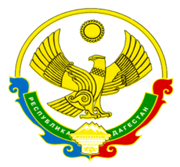 МИНИСТЕРСТВО ОБРАЗОВАНИЯ И НАУКИ РЕСПУБЛИКИ ДАГЕСТАНМО «НОВОЛАКСКИЙ РАЙОН»МКОУ «НОВОКУЛИНСКАЯ СРЕДНЯЯ ОБЩЕОБРАЗОВАТЕЛЬНАЯ ШКОЛА№2»имени АМЕТХАНА СУЛТАНА367020   тел. 8(928) 985 75 52                                                                                                    с. Новокули«05» апреля 2020 года                                                                по Новокулинской СОШ№2ПРИКАЗ     О переходе на обучение с помощью дистанционных технологий               Во исполнение  Указа Главы Республики Дагестан от 18 марта 2020 года № 17  «О введении режима повышенной готовности»,  Обращения Президента  РФ  В.В. Путина от 02.04.2020 года,  приказа Министерства просвещения РФ № 103 от 17 марта 2020 года "Об утверждении временного порядка сопровождения реализации образовательных программ начального общего, основного общего, среднего общего образования, образовательных программ среднего профессионального образования и дополнительных общеобразовательных программ с применением электронного обучения и дистанционных образовательных технологий",  приказа Министерства просвещения РФ от 17 марта 2020 года № 104 «Об организации образовательной деятельности в организациях, реализующих образовательные программы начального общего, основного общего и среднего общего образования, образовательные программы среднего профессионального образования, соответствующего дополнительного профессионального образования и дополнительные общеобразовательные программы, в условиях распространения новой короновирусной инфекции на территории Российской Федерации»,  письма министерства образования и науки РД от 03.04.2020 года №06-3278/01-18/20 , приказа МКУ УО МО «Новолакский район» от 03 апреля 2020 года  № 213- ОД «О введении временной реализации образовательных программ начального общего, основного общего, среднего общего образования, образовательных программ среднего профессионального образования идополнительных общеобразовательных программ с применением электронного обучения и дистанционных образовательных технологий»ПРИКАЗЫВАЮЗаместителям директора по УВР Алиловой Х.М. и Гусейновой Дж.К.организовать обучение по основным образовательным программам начального общего, основного общего и среднего общего образования с помощью дистанционных технологий с 7 апреля 2020г. до особого распоряжения;проинформировать обучающихся и их родителей (законных представителей) об организации обучения с помощью дистанционных технологий и условий такого обучения всеми имеющимися средствами связи, включая родительские чаты;проконтролировать внесение изменений в рабочие программы основных образовательных программ начального общего, основного общего и среднего общего образования в части закрепления обучения с помощью дистанционных технологий.2. Назначить Алилову Х.М. и Гусейнову Дж.К. ответственными за организацию обучения с помощью дистанционных технологий согласно приложению.3. Секретарю Насрутиновой П.С. разместить настоящий приказ на главном информационном стенде школы.4 Ответственной за ведение школьного сайта, заместителю директора Базановой Ф.Р. разместить данный приказ на официальном сайте МКОУ «Новокулинская СОШ №2» имени Аметхана Султана в срок до 05.04.2020.5. Контроль исполнения приказа оставляю за собой.                     Директор школы _______________ Айгунова Т.М.С приказом ознакомлены:Заместитель директора по УВР ______________________ Алилова Х.М.                                                            _______________________ Гусейнова Дж.К.Заместитель директора по ВР _____________________ Базанова Ф.Р.Секретарь                                          ______________________ Насрутинова П.С.                                                                                                                     Приложение
                                                                                                   к приказу от ___________ № ___Ответственные за организацию обучения с помощью дистанционных технологийФ.И.О. работникаКласс, в котором ответственный организуетобучения с помощью дистанционных технологийОзнакомлен роспись1 «А»1 «Б»1 «В»1 «Г»1 «Д»1 «Е»2 «А»2 «Б»2 «В»2 «Г»2 «Д»2 «Е»2 «Ж»3 «А»3 «Б»3 «В»3 «Г»3 «Д»4 «А»4 «Б»4 «В»4 «Г»4 «Д»5 «А»5 «Б»5 «В»5 «Г»5 «Д»6 «А»6 «Б»6 «В»6 «Г»6 «Д»7 «А»7 «Б»7 «В»7 «Г»8 «А»8 «Б»8 «В»9 «А»9 «Б»9 «В»9 «Г»10 11